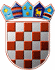            REPUBLIKA HRVATSKA
KRAPINSKO-ZAGORSKA ŽUPANIJAUpravni odjel za gospodarstvo, poljoprivredu, turizam, promet i komunalnu infrastrukturu ZAHTJEV ZA DODJELU BESPOVRATNE POTPORE  ZA TRADICIJSKE I UMJETNIČKE OBRTE NA PODRUČJU KRAPINSKO-ZAGORSKE ŽUPANIJE U 2021. GODINIKORONAVIRUS (COVID-19)           Opći podaci o podnositelju ZahtjevaNaziv obrta (sjedište, ulica i broj) ____________________________________________ _______________________________________________________________________Kontakt osoba ____________________________________________________________OIB ____________________________________________________________________Djelatnost po NKD-u _______________________________________________________Tel./mob., e-mail___________________________________________________________Poslovna banka ____________________________________________________________IBAN ____________________________________________________________________Broj zaposlenih na dan podnošenja zahtjeva: __________________________             Razlog podnošenja zahtjeva:   ___________________________________________________________________________________________________________________________________________________________________________________________________________________________________________________________________________________________________________________________Obrazloženje razloga i namjene za dodjelu potpore: Opisno razlozi:Pad prometaOtkazivanje ugovornih poslova i narudžbiNemogućnost isporuke gotovih proizvoda ili ugovorenih i plaćenih sirovina, repromaterijala, strojeva, alata i sl.Nemogućnost novih narudžbi sirovina, repromaterijala, alata i strojeva neophodnih za rad Uz  Zahtjev za dodjelu potpore za očuvanje radnih mjesta potrebno je priložiti:Presliku obrtnice,Popunjenu Izjavu o korištenim potporama male vrijednosti – Prilog 2(trebaju je ispuniti i podnositelji prijave koji nisu koristili državne potpore). Pod materijalnom i kaznenom odgovornošću izjavljujem da su navedeni podaci i razlozi za korištenje potpore u dokumentaciji i predmetnom zahtjevu točni. 	Mjesto, datum			                                                    Potpis podnositelja/ice			                                       		                          	 zahtjeva_________________________                                                                           ___________________________